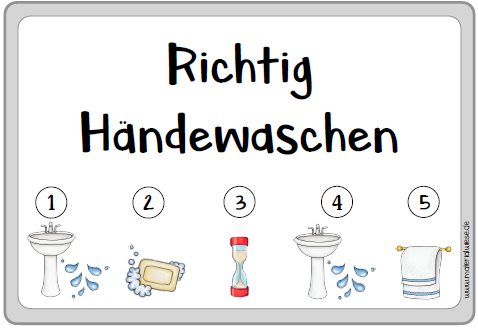 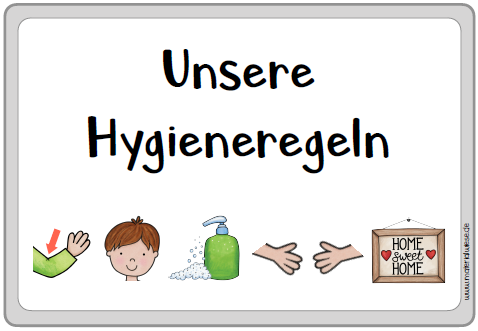 Hände nass machen					- Tür mit Ellenbogen öffnenHände gründlich einseifen				- Nicht ins Gesicht fassen30 Sekunden waschen					- Hände oft waschenHände abspülen					- Anderen Menschen nicht die Hand gebenHände abtrocknen (Papiertücher)			- Bei Krankheit zu Hause bleiben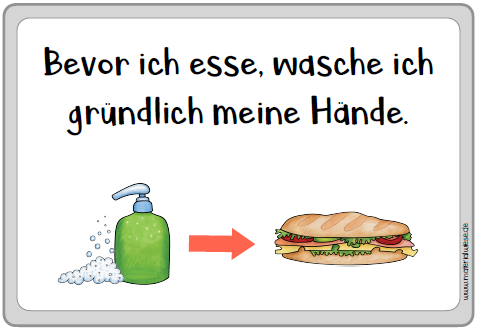 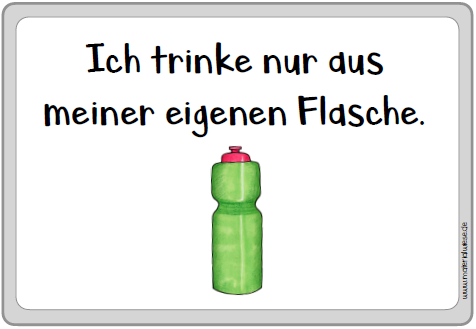 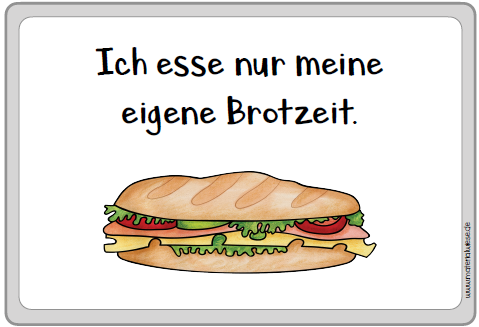 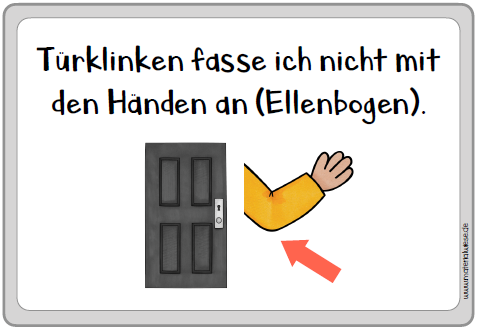 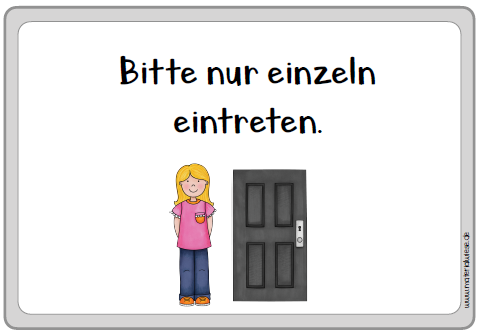 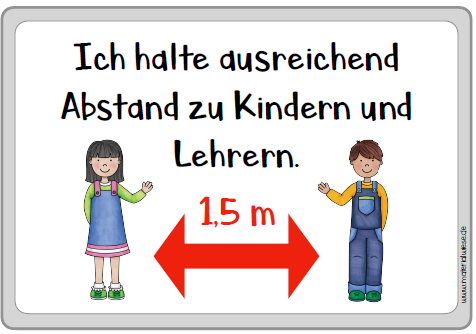 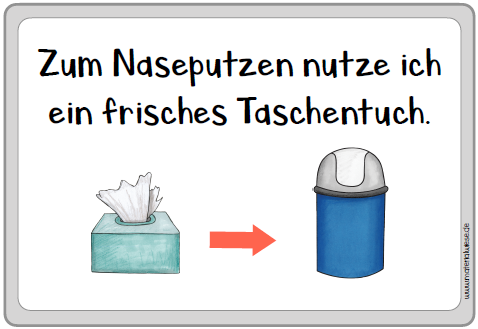 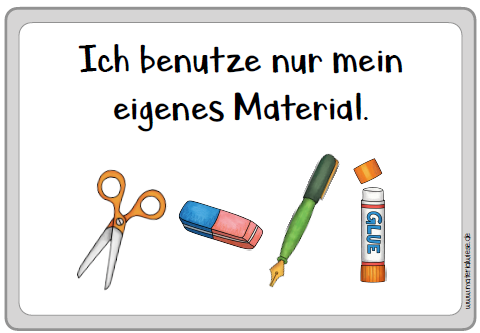 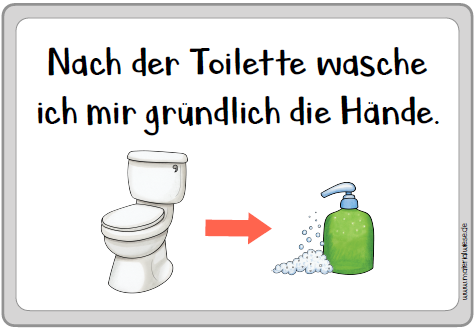 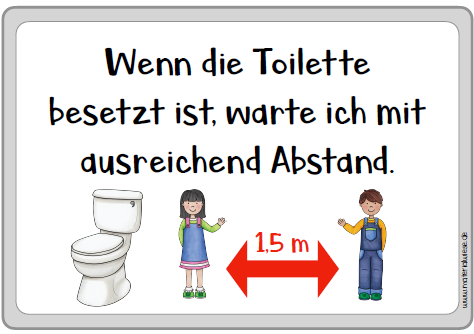 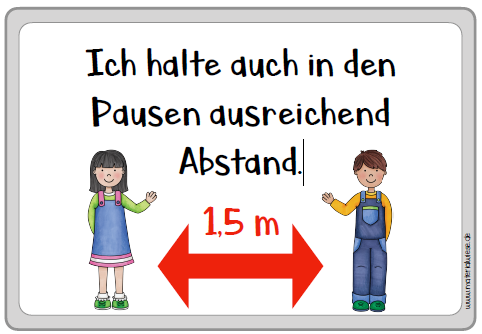 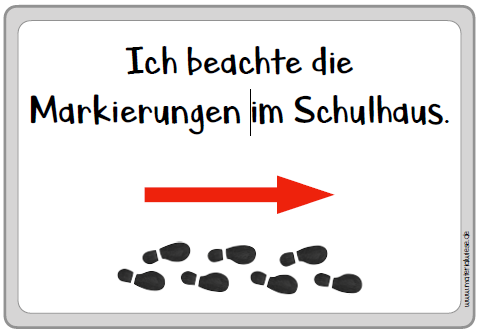 